									24.11. 2021  259-01-03-374	В соответствии с Федеральными законами от 27 июля 2010 г. № 190-ФЗ «О теплоснабжении», от 6 октября 2003 г. №131-Ф3 «Об
общих принципах организации местного самоуправления в Российской
Федерации», приказом Министерства энергетики Российской Федерации
от 12 марта 2013 г. № 103 «Об утверждении правил оценки готовности к
отопительному периоду», Уставом Уинского муниципального округа, в целях
обеспечения надежного теплоснабжения потребителей на территории
Уинского муниципального округа, администрация Уинского муниципального округа Пермского края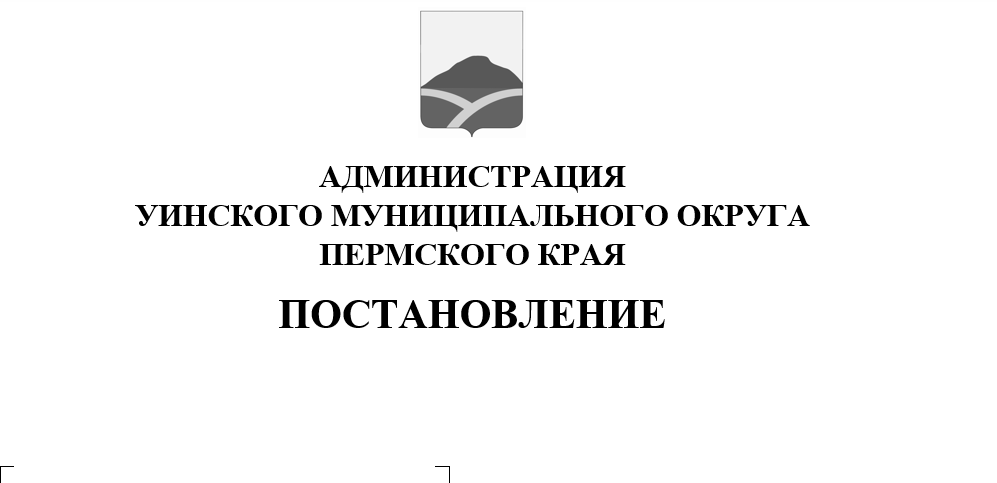 ПОСТАНОВЛЯЕТ:1.Утвердить прилагаемый порядок мониторинга системы     теплоснабжения на территории Уинского муниципального  округа.2. Постановление  вступает в силу с момента подписания и подлежит размещению на официальном сайте  администрации Уинского муниципального округа Пермского края (www.uinsk.ru).	3. Контроль над исполнением данного постановления возложить на заместителя главы администрации муниципального округа Матынову Ю.А.Глава муниципального округа –глава администрации Уинского                                                       А.Н.Зелёнкинмуниципального округа Приложение 1        к постановлению администрацииУинского муниципального округа24.11.2021 259-01-03-374ПОРЯДОКмониторинга системы теплоснабжения Уинского муниципального округаНастоящий Порядок определяет взаимодействие администрации
Уинского муниципального округа и теплоснабжающей организации
МУП «Уинсктеплоэнерго»,при создании и функционировании системы
мониторинга теплоснабжения.Мониторинг состояния системы теплоснабжения - это
комплексная система наблюдений, оценки и прогноза состояния объектов
теплоснабжения — муниципальная котельная и тепловые сети (далее - система
мониторинга).Целями создания и функционирования системы мониторинга
теплоснабжения являются повышение надежности и безопасности систем
теплоснабжения, снижение затрат на проведение аварийно -
восстановительных работ посредством реализации мероприятий по
предупреждению, предотвращению, выявлению и ликвидации аварийных
ситуаций.Основными задачами системы мониторинга являются:сбор, обработка и анализ данных о состоянии объектов теплоснабжения, статистических данных об аварийности на системах теплоснабжения и проводимых на них ремонтных работ;оптимизация процесса составления планов проведения ремонтных работ на объектах теплоснабжения;эффективное планирование выделения финансовых средств на
содержание и проведения ремонтных работ на объектах теплоснабжения.4.Функционирование системы мониторинга осуществляется на
объектовом и муниципальном уровнях.На объектовом уровне организационно методическое руководство и
координацию деятельности системы мониторинга осуществляет организация,
эксплуатирующая котельную и теплосети.На муниципальном уровне организационно - методическое руководство и
координацию деятельности системы мониторинга осуществляет администрация
Уинского муниципального округа.5. Система мониторинга включает в себя:сбор данных;хранение, обработку и представление данных;анализ и выдачу информации для принятия решения.Сбор данных.Система сбора данных мониторинга за состоянием работоспособности
котельной и тепловых сетей объединяет в себе все существующие методы
наблюдения за объектами на территории Уинского муниципального округа. В
систему сбора данных вносятся данные по проведенным ремонтам.Анализ и выдача информации для принятия решения.Система анализа и выдачи информации направлена на решение задачи
оптимизации планов ремонта на основе выбора из объектов теплоснабжения,
имеющих повреждения, самых ненадежных, исходя из заданного объема
финансирования.Основным источником информации для статистической обработки
данных являются результаты гидравлических испытаний в ремонтный период,
которые применяется как основной метод диагностики и планирования
ремонтов и перекладок тепловых сетей.Данные мониторинга накладываются на актуальные паспортные
характеристики объекта в целях выявления истинного состояние объекта,
исключения ложной информации и принятия оптимального управленческого
решения.